
3142C66BBD484D85B9FDA60FA84D4CB3 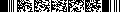 
3142C66BBD484D85B9FDA60FA84D4CB3 
3142C66BBD484D85B9FDA60FA84D4CB3 
3142C66BBD484D85B9FDA60FA84D4CB3 
3142C66BBD484D85B9FDA60FA84D4CB3 
3142C66BBD484D85B9FDA60FA84D4CB3 
3142C66BBD484D85B9FDA60FA84D4CB3 
3142C66BBD484D85B9FDA60FA84D4CB3 
3142C66BBD484D85B9FDA60FA84D4CB3 
3142C66BBD484D85B9FDA60FA84D4CB3 
3142C66BBD484D85B9FDA60FA84D4CB3 
3142C66BBD484D85B9FDA60FA84D4CB3 
3142C66BBD484D85B9FDA60FA84D4CB3 
3142C66BBD484D85B9FDA60FA84D4CB3 
3142C66BBD484D85B9FDA60FA84D4CB3 
3142C66BBD484D85B9FDA60FA84D4CB3 
3142C66BBD484D85B9FDA60FA84D4CB3 
3142C66BBD484D85B9FDA60FA84D4CB3 
3142C66BBD484D85B9FDA60FA84D4CB3 
3142C66BBD484D85B9FDA60FA84D4CB3 Форма Форма Форма № Р50007№ Р50007№ Р50007Лист записиЛист записиЛист записиЛист записиЛист записиЛист записиЛист записиЛист записиЛист записиЛист записиЛист записиЛист записиЛист записиЛист записиЛист записиЛист записиЛист записиЛист записиЛист записиЛист записиЛист записиЛист записиЛист записиЛист записиЛист записиЛист записиЛист записиЛист записиЕдиного государственного реестра юридических лиц Единого государственного реестра юридических лиц Единого государственного реестра юридических лиц Единого государственного реестра юридических лиц Единого государственного реестра юридических лиц Единого государственного реестра юридических лиц Единого государственного реестра юридических лиц Единого государственного реестра юридических лиц Единого государственного реестра юридических лиц Единого государственного реестра юридических лиц Единого государственного реестра юридических лиц Единого государственного реестра юридических лиц Единого государственного реестра юридических лиц Единого государственного реестра юридических лиц Единого государственного реестра юридических лиц Единого государственного реестра юридических лиц Единого государственного реестра юридических лиц Единого государственного реестра юридических лиц Единого государственного реестра юридических лиц Единого государственного реестра юридических лиц Единого государственного реестра юридических лиц Единого государственного реестра юридических лиц Единого государственного реестра юридических лиц Единого государственного реестра юридических лиц Единого государственного реестра юридических лиц Единого государственного реестра юридических лиц Единого государственного реестра юридических лиц Единого государственного реестра юридических лиц В Единый государственный реестр юридических лиц в отношении юридического В Единый государственный реестр юридических лиц в отношении юридического В Единый государственный реестр юридических лиц в отношении юридического В Единый государственный реестр юридических лиц в отношении юридического В Единый государственный реестр юридических лиц в отношении юридического В Единый государственный реестр юридических лиц в отношении юридического В Единый государственный реестр юридических лиц в отношении юридического В Единый государственный реестр юридических лиц в отношении юридического В Единый государственный реестр юридических лиц в отношении юридического В Единый государственный реестр юридических лиц в отношении юридического В Единый государственный реестр юридических лиц в отношении юридического В Единый государственный реестр юридических лиц в отношении юридического В Единый государственный реестр юридических лиц в отношении юридического В Единый государственный реестр юридических лиц в отношении юридического В Единый государственный реестр юридических лиц в отношении юридического В Единый государственный реестр юридических лиц в отношении юридического В Единый государственный реестр юридических лиц в отношении юридического В Единый государственный реестр юридических лиц в отношении юридического В Единый государственный реестр юридических лиц в отношении юридического В Единый государственный реестр юридических лиц в отношении юридического В Единый государственный реестр юридических лиц в отношении юридического В Единый государственный реестр юридических лиц в отношении юридического В Единый государственный реестр юридических лиц в отношении юридического В Единый государственный реестр юридических лиц в отношении юридического В Единый государственный реестр юридических лиц в отношении юридического В Единый государственный реестр юридических лиц в отношении юридического В Единый государственный реестр юридических лиц в отношении юридического В Единый государственный реестр юридических лиц в отношении юридического лица лица лица лица лица лица лица лица лица лица лица лица лица лица лица лица лица лица лица лица лица лица лица лица лица лица лица лица МУНИЦИПАЛЬНОЕ КАЗЕННОЕ УЧРЕЖДЕНИЕ "ЦЕНТР СОПРОВОЖДЕНИЯ ДЕЯТЕЛЬНОСТИ ОРГАНИЗАЦИЙ"МУНИЦИПАЛЬНОЕ КАЗЕННОЕ УЧРЕЖДЕНИЕ "ЦЕНТР СОПРОВОЖДЕНИЯ ДЕЯТЕЛЬНОСТИ ОРГАНИЗАЦИЙ"МУНИЦИПАЛЬНОЕ КАЗЕННОЕ УЧРЕЖДЕНИЕ "ЦЕНТР СОПРОВОЖДЕНИЯ ДЕЯТЕЛЬНОСТИ ОРГАНИЗАЦИЙ"МУНИЦИПАЛЬНОЕ КАЗЕННОЕ УЧРЕЖДЕНИЕ "ЦЕНТР СОПРОВОЖДЕНИЯ ДЕЯТЕЛЬНОСТИ ОРГАНИЗАЦИЙ"МУНИЦИПАЛЬНОЕ КАЗЕННОЕ УЧРЕЖДЕНИЕ "ЦЕНТР СОПРОВОЖДЕНИЯ ДЕЯТЕЛЬНОСТИ ОРГАНИЗАЦИЙ"МУНИЦИПАЛЬНОЕ КАЗЕННОЕ УЧРЕЖДЕНИЕ "ЦЕНТР СОПРОВОЖДЕНИЯ ДЕЯТЕЛЬНОСТИ ОРГАНИЗАЦИЙ"МУНИЦИПАЛЬНОЕ КАЗЕННОЕ УЧРЕЖДЕНИЕ "ЦЕНТР СОПРОВОЖДЕНИЯ ДЕЯТЕЛЬНОСТИ ОРГАНИЗАЦИЙ"МУНИЦИПАЛЬНОЕ КАЗЕННОЕ УЧРЕЖДЕНИЕ "ЦЕНТР СОПРОВОЖДЕНИЯ ДЕЯТЕЛЬНОСТИ ОРГАНИЗАЦИЙ"МУНИЦИПАЛЬНОЕ КАЗЕННОЕ УЧРЕЖДЕНИЕ "ЦЕНТР СОПРОВОЖДЕНИЯ ДЕЯТЕЛЬНОСТИ ОРГАНИЗАЦИЙ"МУНИЦИПАЛЬНОЕ КАЗЕННОЕ УЧРЕЖДЕНИЕ "ЦЕНТР СОПРОВОЖДЕНИЯ ДЕЯТЕЛЬНОСТИ ОРГАНИЗАЦИЙ"МУНИЦИПАЛЬНОЕ КАЗЕННОЕ УЧРЕЖДЕНИЕ "ЦЕНТР СОПРОВОЖДЕНИЯ ДЕЯТЕЛЬНОСТИ ОРГАНИЗАЦИЙ"МУНИЦИПАЛЬНОЕ КАЗЕННОЕ УЧРЕЖДЕНИЕ "ЦЕНТР СОПРОВОЖДЕНИЯ ДЕЯТЕЛЬНОСТИ ОРГАНИЗАЦИЙ"МУНИЦИПАЛЬНОЕ КАЗЕННОЕ УЧРЕЖДЕНИЕ "ЦЕНТР СОПРОВОЖДЕНИЯ ДЕЯТЕЛЬНОСТИ ОРГАНИЗАЦИЙ"МУНИЦИПАЛЬНОЕ КАЗЕННОЕ УЧРЕЖДЕНИЕ "ЦЕНТР СОПРОВОЖДЕНИЯ ДЕЯТЕЛЬНОСТИ ОРГАНИЗАЦИЙ"МУНИЦИПАЛЬНОЕ КАЗЕННОЕ УЧРЕЖДЕНИЕ "ЦЕНТР СОПРОВОЖДЕНИЯ ДЕЯТЕЛЬНОСТИ ОРГАНИЗАЦИЙ"МУНИЦИПАЛЬНОЕ КАЗЕННОЕ УЧРЕЖДЕНИЕ "ЦЕНТР СОПРОВОЖДЕНИЯ ДЕЯТЕЛЬНОСТИ ОРГАНИЗАЦИЙ"МУНИЦИПАЛЬНОЕ КАЗЕННОЕ УЧРЕЖДЕНИЕ "ЦЕНТР СОПРОВОЖДЕНИЯ ДЕЯТЕЛЬНОСТИ ОРГАНИЗАЦИЙ"МУНИЦИПАЛЬНОЕ КАЗЕННОЕ УЧРЕЖДЕНИЕ "ЦЕНТР СОПРОВОЖДЕНИЯ ДЕЯТЕЛЬНОСТИ ОРГАНИЗАЦИЙ"МУНИЦИПАЛЬНОЕ КАЗЕННОЕ УЧРЕЖДЕНИЕ "ЦЕНТР СОПРОВОЖДЕНИЯ ДЕЯТЕЛЬНОСТИ ОРГАНИЗАЦИЙ"МУНИЦИПАЛЬНОЕ КАЗЕННОЕ УЧРЕЖДЕНИЕ "ЦЕНТР СОПРОВОЖДЕНИЯ ДЕЯТЕЛЬНОСТИ ОРГАНИЗАЦИЙ"МУНИЦИПАЛЬНОЕ КАЗЕННОЕ УЧРЕЖДЕНИЕ "ЦЕНТР СОПРОВОЖДЕНИЯ ДЕЯТЕЛЬНОСТИ ОРГАНИЗАЦИЙ"МУНИЦИПАЛЬНОЕ КАЗЕННОЕ УЧРЕЖДЕНИЕ "ЦЕНТР СОПРОВОЖДЕНИЯ ДЕЯТЕЛЬНОСТИ ОРГАНИЗАЦИЙ"МУНИЦИПАЛЬНОЕ КАЗЕННОЕ УЧРЕЖДЕНИЕ "ЦЕНТР СОПРОВОЖДЕНИЯ ДЕЯТЕЛЬНОСТИ ОРГАНИЗАЦИЙ"МУНИЦИПАЛЬНОЕ КАЗЕННОЕ УЧРЕЖДЕНИЕ "ЦЕНТР СОПРОВОЖДЕНИЯ ДЕЯТЕЛЬНОСТИ ОРГАНИЗАЦИЙ"полное наименование юридического лицаполное наименование юридического лицаполное наименование юридического лицаполное наименование юридического лицаполное наименование юридического лицаполное наименование юридического лицаполное наименование юридического лицаполное наименование юридического лицаполное наименование юридического лицаполное наименование юридического лицаполное наименование юридического лицаполное наименование юридического лицаполное наименование юридического лицаполное наименование юридического лицаполное наименование юридического лицаполное наименование юридического лицаполное наименование юридического лицаполное наименование юридического лицаполное наименование юридического лицаполное наименование юридического лицаполное наименование юридического лицаполное наименование юридического лицаполное наименование юридического лицаполное наименование юридического лицаосновной государственный регистрационный номер (ОГРН) основной государственный регистрационный номер (ОГРН) основной государственный регистрационный номер (ОГРН) основной государственный регистрационный номер (ОГРН) основной государственный регистрационный номер (ОГРН) основной государственный регистрационный номер (ОГРН) основной государственный регистрационный номер (ОГРН) основной государственный регистрационный номер (ОГРН) основной государственный регистрационный номер (ОГРН) основной государственный регистрационный номер (ОГРН) основной государственный регистрационный номер (ОГРН) основной государственный регистрационный номер (ОГРН) основной государственный регистрационный номер (ОГРН) основной государственный регистрационный номер (ОГРН) основной государственный регистрационный номер (ОГРН) основной государственный регистрационный номер (ОГРН) основной государственный регистрационный номер (ОГРН) основной государственный регистрационный номер (ОГРН) основной государственный регистрационный номер (ОГРН) основной государственный регистрационный номер (ОГРН) основной государственный регистрационный номер (ОГРН) основной государственный регистрационный номер (ОГРН) основной государственный регистрационный номер (ОГРН) основной государственный регистрационный номер (ОГРН) основной государственный регистрационный номер (ОГРН) основной государственный регистрационный номер (ОГРН) основной государственный регистрационный номер (ОГРН) основной государственный регистрационный номер (ОГРН) 11222860600111338внесена запись о государственной регистрации изменений, внесенных в учредительные документы юридического лица, связанных с внесением изменений в сведения о юридическом лице, содержащиеся в ЕГРЮЛ, на основании заявлениявнесена запись о государственной регистрации изменений, внесенных в учредительные документы юридического лица, связанных с внесением изменений в сведения о юридическом лице, содержащиеся в ЕГРЮЛ, на основании заявлениявнесена запись о государственной регистрации изменений, внесенных в учредительные документы юридического лица, связанных с внесением изменений в сведения о юридическом лице, содержащиеся в ЕГРЮЛ, на основании заявлениявнесена запись о государственной регистрации изменений, внесенных в учредительные документы юридического лица, связанных с внесением изменений в сведения о юридическом лице, содержащиеся в ЕГРЮЛ, на основании заявлениявнесена запись о государственной регистрации изменений, внесенных в учредительные документы юридического лица, связанных с внесением изменений в сведения о юридическом лице, содержащиеся в ЕГРЮЛ, на основании заявлениявнесена запись о государственной регистрации изменений, внесенных в учредительные документы юридического лица, связанных с внесением изменений в сведения о юридическом лице, содержащиеся в ЕГРЮЛ, на основании заявлениявнесена запись о государственной регистрации изменений, внесенных в учредительные документы юридического лица, связанных с внесением изменений в сведения о юридическом лице, содержащиеся в ЕГРЮЛ, на основании заявлениявнесена запись о государственной регистрации изменений, внесенных в учредительные документы юридического лица, связанных с внесением изменений в сведения о юридическом лице, содержащиеся в ЕГРЮЛ, на основании заявлениявнесена запись о государственной регистрации изменений, внесенных в учредительные документы юридического лица, связанных с внесением изменений в сведения о юридическом лице, содержащиеся в ЕГРЮЛ, на основании заявлениявнесена запись о государственной регистрации изменений, внесенных в учредительные документы юридического лица, связанных с внесением изменений в сведения о юридическом лице, содержащиеся в ЕГРЮЛ, на основании заявлениявнесена запись о государственной регистрации изменений, внесенных в учредительные документы юридического лица, связанных с внесением изменений в сведения о юридическом лице, содержащиеся в ЕГРЮЛ, на основании заявлениявнесена запись о государственной регистрации изменений, внесенных в учредительные документы юридического лица, связанных с внесением изменений в сведения о юридическом лице, содержащиеся в ЕГРЮЛ, на основании заявлениявнесена запись о государственной регистрации изменений, внесенных в учредительные документы юридического лица, связанных с внесением изменений в сведения о юридическом лице, содержащиеся в ЕГРЮЛ, на основании заявлениявнесена запись о государственной регистрации изменений, внесенных в учредительные документы юридического лица, связанных с внесением изменений в сведения о юридическом лице, содержащиеся в ЕГРЮЛ, на основании заявлениявнесена запись о государственной регистрации изменений, внесенных в учредительные документы юридического лица, связанных с внесением изменений в сведения о юридическом лице, содержащиеся в ЕГРЮЛ, на основании заявлениявнесена запись о государственной регистрации изменений, внесенных в учредительные документы юридического лица, связанных с внесением изменений в сведения о юридическом лице, содержащиеся в ЕГРЮЛ, на основании заявлениявнесена запись о государственной регистрации изменений, внесенных в учредительные документы юридического лица, связанных с внесением изменений в сведения о юридическом лице, содержащиеся в ЕГРЮЛ, на основании заявлениявнесена запись о государственной регистрации изменений, внесенных в учредительные документы юридического лица, связанных с внесением изменений в сведения о юридическом лице, содержащиеся в ЕГРЮЛ, на основании заявлениявнесена запись о государственной регистрации изменений, внесенных в учредительные документы юридического лица, связанных с внесением изменений в сведения о юридическом лице, содержащиеся в ЕГРЮЛ, на основании заявлениявнесена запись о государственной регистрации изменений, внесенных в учредительные документы юридического лица, связанных с внесением изменений в сведения о юридическом лице, содержащиеся в ЕГРЮЛ, на основании заявлениявнесена запись о государственной регистрации изменений, внесенных в учредительные документы юридического лица, связанных с внесением изменений в сведения о юридическом лице, содержащиеся в ЕГРЮЛ, на основании заявлениявнесена запись о государственной регистрации изменений, внесенных в учредительные документы юридического лица, связанных с внесением изменений в сведения о юридическом лице, содержащиеся в ЕГРЮЛ, на основании заявлениявнесена запись о государственной регистрации изменений, внесенных в учредительные документы юридического лица, связанных с внесением изменений в сведения о юридическом лице, содержащиеся в ЕГРЮЛ, на основании заявлениявнесена запись о государственной регистрации изменений, внесенных в учредительные документы юридического лица, связанных с внесением изменений в сведения о юридическом лице, содержащиеся в ЕГРЮЛ, на основании заявления"18""18""18"декабрядекабрядекабрядекабря201820182018года года года года года года года года года года года года года (число)(число)(месяц прописью)(месяц прописью)(месяц прописью)(месяц прописью)(год)(год)(год)за государственным регистрационным номером (ГРН) за государственным регистрационным номером (ГРН) за государственным регистрационным номером (ГРН) за государственным регистрационным номером (ГРН) за государственным регистрационным номером (ГРН) за государственным регистрационным номером (ГРН) за государственным регистрационным номером (ГРН) за государственным регистрационным номером (ГРН) за государственным регистрационным номером (ГРН) за государственным регистрационным номером (ГРН) за государственным регистрационным номером (ГРН) за государственным регистрационным номером (ГРН) за государственным регистрационным номером (ГРН) за государственным регистрационным номером (ГРН) за государственным регистрационным номером (ГРН) за государственным регистрационным номером (ГРН) за государственным регистрационным номером (ГРН) за государственным регистрационным номером (ГРН) за государственным регистрационным номером (ГРН) за государственным регистрационным номером (ГРН) за государственным регистрационным номером (ГРН) за государственным регистрационным номером (ГРН) за государственным регистрационным номером (ГРН) за государственным регистрационным номером (ГРН) 21888861743448228Запись содержит следующие сведения:Запись содержит следующие сведения:Запись содержит следующие сведения:Запись содержит следующие сведения:Запись содержит следующие сведения:Запись содержит следующие сведения:Запись содержит следующие сведения:Запись содержит следующие сведения:Запись содержит следующие сведения:Запись содержит следующие сведения:Запись содержит следующие сведения:Запись содержит следующие сведения:Запись содержит следующие сведения:Запись содержит следующие сведения:Запись содержит следующие сведения:Запись содержит следующие сведения:Запись содержит следующие сведения:Запись содержит следующие сведения:Запись содержит следующие сведения:Запись содержит следующие сведения:Запись содержит следующие сведения:Запись содержит следующие сведения:Запись содержит следующие сведения:Запись содержит следующие сведения:Запись содержит следующие сведения:Запись содержит следующие сведения:Запись содержит следующие сведения:Запись содержит следующие сведения:№ п/пНаименование показателяНаименование показателяНаименование показателяНаименование показателяНаименование показателяНаименование показателяНаименование показателяНаименование показателяНаименование показателяНаименование показателяНаименование показателяНаименование показателяНаименование показателяНаименование показателяНаименование показателяНаименование показателяЗначение показателяЗначение показателяЗначение показателяЗначение показателяЗначение показателяЗначение показателяЗначение показателяЗначение показателяЗначение показателяЗначение показателя122222222222222223333333333Сведения о наименовании юридического лица, внесенные в Единый государственный реестр юридических лицСведения о наименовании юридического лица, внесенные в Единый государственный реестр юридических лицСведения о наименовании юридического лица, внесенные в Единый государственный реестр юридических лицСведения о наименовании юридического лица, внесенные в Единый государственный реестр юридических лицСведения о наименовании юридического лица, внесенные в Единый государственный реестр юридических лицСведения о наименовании юридического лица, внесенные в Единый государственный реестр юридических лицСведения о наименовании юридического лица, внесенные в Единый государственный реестр юридических лицСведения о наименовании юридического лица, внесенные в Единый государственный реестр юридических лицСведения о наименовании юридического лица, внесенные в Единый государственный реестр юридических лицСведения о наименовании юридического лица, внесенные в Единый государственный реестр юридических лицСведения о наименовании юридического лица, внесенные в Единый государственный реестр юридических лицСведения о наименовании юридического лица, внесенные в Единый государственный реестр юридических лицСведения о наименовании юридического лица, внесенные в Единый государственный реестр юридических лицСведения о наименовании юридического лица, внесенные в Единый государственный реестр юридических лицСведения о наименовании юридического лица, внесенные в Единый государственный реестр юридических лицСведения о наименовании юридического лица, внесенные в Единый государственный реестр юридических лицСведения о наименовании юридического лица, внесенные в Единый государственный реестр юридических лицСведения о наименовании юридического лица, внесенные в Единый государственный реестр юридических лицСведения о наименовании юридического лица, внесенные в Единый государственный реестр юридических лицСведения о наименовании юридического лица, внесенные в Единый государственный реестр юридических лицСведения о наименовании юридического лица, внесенные в Единый государственный реестр юридических лицСведения о наименовании юридического лица, внесенные в Единый государственный реестр юридических лицСведения о наименовании юридического лица, внесенные в Единый государственный реестр юридических лицСведения о наименовании юридического лица, внесенные в Единый государственный реестр юридических лицСведения о наименовании юридического лица, внесенные в Единый государственный реестр юридических лицСведения о наименовании юридического лица, внесенные в Единый государственный реестр юридических лицСведения о наименовании юридического лица, внесенные в Единый государственный реестр юридических лиц1Организационно-правовая формаОрганизационно-правовая формаОрганизационно-правовая формаОрганизационно-правовая формаОрганизационно-правовая формаОрганизационно-правовая формаОрганизационно-правовая формаОрганизационно-правовая формаОрганизационно-правовая формаОрганизационно-правовая формаОрганизационно-правовая формаОрганизационно-правовая формаОрганизационно-правовая формаОрганизационно-правовая формаОрганизационно-правовая формаОрганизационно-правовая формаМуниципальные казенные учрежденияМуниципальные казенные учрежденияМуниципальные казенные учрежденияМуниципальные казенные учрежденияМуниципальные казенные учрежденияМуниципальные казенные учрежденияМуниципальные казенные учрежденияМуниципальные казенные учрежденияМуниципальные казенные учрежденияМуниципальные казенные учреждения2Полное наименование юридического лица на русском языкеПолное наименование юридического лица на русском языкеПолное наименование юридического лица на русском языкеПолное наименование юридического лица на русском языкеПолное наименование юридического лица на русском языкеПолное наименование юридического лица на русском языкеПолное наименование юридического лица на русском языкеПолное наименование юридического лица на русском языкеПолное наименование юридического лица на русском языкеПолное наименование юридического лица на русском языкеПолное наименование юридического лица на русском языкеПолное наименование юридического лица на русском языкеПолное наименование юридического лица на русском языкеПолное наименование юридического лица на русском языкеПолное наименование юридического лица на русском языкеПолное наименование юридического лица на русском языкеМУНИЦИПАЛЬНОЕ КАЗЕННОЕ УЧРЕЖДЕНИЕ "ЦЕНТР СОПРОВОЖДЕНИЯ ДЕЯТЕЛЬНОСТИ ОРГАНИЗАЦИЙ"МУНИЦИПАЛЬНОЕ КАЗЕННОЕ УЧРЕЖДЕНИЕ "ЦЕНТР СОПРОВОЖДЕНИЯ ДЕЯТЕЛЬНОСТИ ОРГАНИЗАЦИЙ"МУНИЦИПАЛЬНОЕ КАЗЕННОЕ УЧРЕЖДЕНИЕ "ЦЕНТР СОПРОВОЖДЕНИЯ ДЕЯТЕЛЬНОСТИ ОРГАНИЗАЦИЙ"МУНИЦИПАЛЬНОЕ КАЗЕННОЕ УЧРЕЖДЕНИЕ "ЦЕНТР СОПРОВОЖДЕНИЯ ДЕЯТЕЛЬНОСТИ ОРГАНИЗАЦИЙ"МУНИЦИПАЛЬНОЕ КАЗЕННОЕ УЧРЕЖДЕНИЕ "ЦЕНТР СОПРОВОЖДЕНИЯ ДЕЯТЕЛЬНОСТИ ОРГАНИЗАЦИЙ"МУНИЦИПАЛЬНОЕ КАЗЕННОЕ УЧРЕЖДЕНИЕ "ЦЕНТР СОПРОВОЖДЕНИЯ ДЕЯТЕЛЬНОСТИ ОРГАНИЗАЦИЙ"МУНИЦИПАЛЬНОЕ КАЗЕННОЕ УЧРЕЖДЕНИЕ "ЦЕНТР СОПРОВОЖДЕНИЯ ДЕЯТЕЛЬНОСТИ ОРГАНИЗАЦИЙ"МУНИЦИПАЛЬНОЕ КАЗЕННОЕ УЧРЕЖДЕНИЕ "ЦЕНТР СОПРОВОЖДЕНИЯ ДЕЯТЕЛЬНОСТИ ОРГАНИЗАЦИЙ"МУНИЦИПАЛЬНОЕ КАЗЕННОЕ УЧРЕЖДЕНИЕ "ЦЕНТР СОПРОВОЖДЕНИЯ ДЕЯТЕЛЬНОСТИ ОРГАНИЗАЦИЙ"МУНИЦИПАЛЬНОЕ КАЗЕННОЕ УЧРЕЖДЕНИЕ "ЦЕНТР СОПРОВОЖДЕНИЯ ДЕЯТЕЛЬНОСТИ ОРГАНИЗАЦИЙ"3Сокращенное наименование юридического лица на русском языкеСокращенное наименование юридического лица на русском языкеСокращенное наименование юридического лица на русском языкеСокращенное наименование юридического лица на русском языкеСокращенное наименование юридического лица на русском языкеСокращенное наименование юридического лица на русском языкеСокращенное наименование юридического лица на русском языкеСокращенное наименование юридического лица на русском языкеСокращенное наименование юридического лица на русском языкеСокращенное наименование юридического лица на русском языкеСокращенное наименование юридического лица на русском языкеСокращенное наименование юридического лица на русском языкеСокращенное наименование юридического лица на русском языкеСокращенное наименование юридического лица на русском языкеСокращенное наименование юридического лица на русском языкеСокращенное наименование юридического лица на русском языкеМКУ "ЦСДО"МКУ "ЦСДО"МКУ "ЦСДО"МКУ "ЦСДО"МКУ "ЦСДО"МКУ "ЦСДО"МКУ "ЦСДО"МКУ "ЦСДО"МКУ "ЦСДО"МКУ "ЦСДО"4ИННИННИННИННИННИННИННИННИННИННИННИННИННИННИННИНН86160117348616011734861601173486160117348616011734861601173486160117348616011734861601173486160117345КППКППКППКППКППКППКППКППКППКППКППКППКППКППКППКПП861601001861601001861601001861601001861601001861601001861601001861601001861601001861601001Сведения о видах экономической деятельности, которыми занимается юридическое лицо, внесенные в Единый государственный реестр юридических лицСведения о видах экономической деятельности, которыми занимается юридическое лицо, внесенные в Единый государственный реестр юридических лицСведения о видах экономической деятельности, которыми занимается юридическое лицо, внесенные в Единый государственный реестр юридических лицСведения о видах экономической деятельности, которыми занимается юридическое лицо, внесенные в Единый государственный реестр юридических лицСведения о видах экономической деятельности, которыми занимается юридическое лицо, внесенные в Единый государственный реестр юридических лицСведения о видах экономической деятельности, которыми занимается юридическое лицо, внесенные в Единый государственный реестр юридических лицСведения о видах экономической деятельности, которыми занимается юридическое лицо, внесенные в Единый государственный реестр юридических лицСведения о видах экономической деятельности, которыми занимается юридическое лицо, внесенные в Единый государственный реестр юридических лицСведения о видах экономической деятельности, которыми занимается юридическое лицо, внесенные в Единый государственный реестр юридических лицСведения о видах экономической деятельности, которыми занимается юридическое лицо, внесенные в Единый государственный реестр юридических лицСведения о видах экономической деятельности, которыми занимается юридическое лицо, внесенные в Единый государственный реестр юридических лицСведения о видах экономической деятельности, которыми занимается юридическое лицо, внесенные в Единый государственный реестр юридических лицСведения о видах экономической деятельности, которыми занимается юридическое лицо, внесенные в Единый государственный реестр юридических лицСведения о видах экономической деятельности, которыми занимается юридическое лицо, внесенные в Единый государственный реестр юридических лицСведения о видах экономической деятельности, которыми занимается юридическое лицо, внесенные в Единый государственный реестр юридических лицСведения о видах экономической деятельности, которыми занимается юридическое лицо, внесенные в Единый государственный реестр юридических лицСведения о видах экономической деятельности, которыми занимается юридическое лицо, внесенные в Единый государственный реестр юридических лицСведения о видах экономической деятельности, которыми занимается юридическое лицо, внесенные в Единый государственный реестр юридических лицСведения о видах экономической деятельности, которыми занимается юридическое лицо, внесенные в Единый государственный реестр юридических лицСведения о видах экономической деятельности, которыми занимается юридическое лицо, внесенные в Единый государственный реестр юридических лицСведения о видах экономической деятельности, которыми занимается юридическое лицо, внесенные в Единый государственный реестр юридических лицСведения о видах экономической деятельности, которыми занимается юридическое лицо, внесенные в Единый государственный реестр юридических лицСведения о видах экономической деятельности, которыми занимается юридическое лицо, внесенные в Единый государственный реестр юридических лицСведения о видах экономической деятельности, которыми занимается юридическое лицо, внесенные в Единый государственный реестр юридических лицСведения о видах экономической деятельности, которыми занимается юридическое лицо, внесенные в Единый государственный реестр юридических лицСведения о видах экономической деятельности, которыми занимается юридическое лицо, внесенные в Единый государственный реестр юридических лицСведения о видах экономической деятельности, которыми занимается юридическое лицо, внесенные в Единый государственный реестр юридических лиц6Количество видов экономической деятельностиКоличество видов экономической деятельностиКоличество видов экономической деятельностиКоличество видов экономической деятельностиКоличество видов экономической деятельностиКоличество видов экономической деятельностиКоличество видов экономической деятельностиКоличество видов экономической деятельностиКоличество видов экономической деятельностиКоличество видов экономической деятельностиКоличество видов экономической деятельностиКоличество видов экономической деятельностиКоличество видов экономической деятельностиКоличество видов экономической деятельностиКоличество видов экономической деятельностиКоличество видов экономической деятельности33333333331111111111111111111111111117Код по ОКВЭДКод по ОКВЭДКод по ОКВЭДКод по ОКВЭДКод по ОКВЭДКод по ОКВЭДКод по ОКВЭДКод по ОКВЭДКод по ОКВЭДКод по ОКВЭДКод по ОКВЭДКод по ОКВЭДКод по ОКВЭДКод по ОКВЭДКод по ОКВЭДКод по ОКВЭД62.0262.0262.0262.0262.0262.0262.0262.0262.0262.028Тип сведенийТип сведенийТип сведенийТип сведенийТип сведенийТип сведенийТип сведенийТип сведенийТип сведенийТип сведенийТип сведенийТип сведенийТип сведенийТип сведенийТип сведенийТип сведенийОсновной вид деятельностиОсновной вид деятельностиОсновной вид деятельностиОсновной вид деятельностиОсновной вид деятельностиОсновной вид деятельностиОсновной вид деятельностиОсновной вид деятельностиОсновной вид деятельностиОсновной вид деятельности9Наименование вида деятельностиНаименование вида деятельностиНаименование вида деятельностиНаименование вида деятельностиНаименование вида деятельностиНаименование вида деятельностиНаименование вида деятельностиНаименование вида деятельностиНаименование вида деятельностиНаименование вида деятельностиНаименование вида деятельностиНаименование вида деятельностиНаименование вида деятельностиНаименование вида деятельностиНаименование вида деятельностиНаименование вида деятельностиДеятельность консультативная и работы в области компьютерных технологийДеятельность консультативная и работы в области компьютерных технологийДеятельность консультативная и работы в области компьютерных технологийДеятельность консультативная и работы в области компьютерных технологийДеятельность консультативная и работы в области компьютерных технологийДеятельность консультативная и работы в области компьютерных технологийДеятельность консультативная и работы в области компьютерных технологийДеятельность консультативная и работы в области компьютерных технологийДеятельность консультативная и работы в области компьютерных технологийДеятельность консультативная и работы в области компьютерных технологий10Причина внесения сведенийПричина внесения сведенийПричина внесения сведенийПричина внесения сведенийПричина внесения сведенийПричина внесения сведенийПричина внесения сведенийПричина внесения сведенийПричина внесения сведенийПричина внесения сведенийПричина внесения сведенийПричина внесения сведенийПричина внесения сведенийПричина внесения сведенийПричина внесения сведенийПричина внесения сведенийИсключение из реестраИсключение из реестраИсключение из реестраИсключение из реестраИсключение из реестраИсключение из реестраИсключение из реестраИсключение из реестраИсключение из реестраИсключение из реестра22222222222222222222222222211Код по ОКВЭДКод по ОКВЭДКод по ОКВЭДКод по ОКВЭДКод по ОКВЭДКод по ОКВЭДКод по ОКВЭДКод по ОКВЭДКод по ОКВЭДКод по ОКВЭДКод по ОКВЭДКод по ОКВЭДКод по ОКВЭДКод по ОКВЭДКод по ОКВЭДКод по ОКВЭД63.99.163.99.163.99.163.99.163.99.163.99.163.99.163.99.163.99.163.99.112Тип сведенийТип сведенийТип сведенийТип сведенийТип сведенийТип сведенийТип сведенийТип сведенийТип сведенийТип сведенийТип сведенийТип сведенийТип сведенийТип сведенийТип сведенийТип сведенийОсновной вид деятельностиОсновной вид деятельностиОсновной вид деятельностиОсновной вид деятельностиОсновной вид деятельностиОсновной вид деятельностиОсновной вид деятельностиОсновной вид деятельностиОсновной вид деятельностиОсновной вид деятельности13Наименование вида деятельностиНаименование вида деятельностиНаименование вида деятельностиНаименование вида деятельностиНаименование вида деятельностиНаименование вида деятельностиНаименование вида деятельностиНаименование вида деятельностиНаименование вида деятельностиНаименование вида деятельностиНаименование вида деятельностиНаименование вида деятельностиНаименование вида деятельностиНаименование вида деятельностиНаименование вида деятельностиНаименование вида деятельностиДеятельность по оказанию консультационных и информационных услугДеятельность по оказанию консультационных и информационных услугДеятельность по оказанию консультационных и информационных услугДеятельность по оказанию консультационных и информационных услугДеятельность по оказанию консультационных и информационных услугДеятельность по оказанию консультационных и информационных услугДеятельность по оказанию консультационных и информационных услугДеятельность по оказанию консультационных и информационных услугДеятельность по оказанию консультационных и информационных услугДеятельность по оказанию консультационных и информационных услуг14Причина внесения сведенийПричина внесения сведенийПричина внесения сведенийПричина внесения сведенийПричина внесения сведенийПричина внесения сведенийПричина внесения сведенийПричина внесения сведенийПричина внесения сведенийПричина внесения сведенийПричина внесения сведенийПричина внесения сведенийПричина внесения сведенийПричина внесения сведенийПричина внесения сведенийПричина внесения сведенийВнесение в реестрВнесение в реестрВнесение в реестрВнесение в реестрВнесение в реестрВнесение в реестрВнесение в реестрВнесение в реестрВнесение в реестрВнесение в реестр33333333333333333333333333315Код по ОКВЭДКод по ОКВЭДКод по ОКВЭДКод по ОКВЭДКод по ОКВЭДКод по ОКВЭДКод по ОКВЭДКод по ОКВЭДКод по ОКВЭДКод по ОКВЭДКод по ОКВЭДКод по ОКВЭДКод по ОКВЭДКод по ОКВЭДКод по ОКВЭДКод по ОКВЭД62.0262.0262.0262.0262.0262.0262.0262.0262.0262.0216Тип сведенийТип сведенийТип сведенийТип сведенийТип сведенийТип сведенийТип сведенийТип сведенийТип сведенийТип сведенийТип сведенийТип сведенийТип сведенийТип сведенийТип сведенийТип сведенийДополнительный вид деятельностиДополнительный вид деятельностиДополнительный вид деятельностиДополнительный вид деятельностиДополнительный вид деятельностиДополнительный вид деятельностиДополнительный вид деятельностиДополнительный вид деятельностиДополнительный вид деятельностиДополнительный вид деятельности17Наименование вида деятельностиНаименование вида деятельностиНаименование вида деятельностиНаименование вида деятельностиНаименование вида деятельностиНаименование вида деятельностиНаименование вида деятельностиНаименование вида деятельностиНаименование вида деятельностиНаименование вида деятельностиНаименование вида деятельностиНаименование вида деятельностиНаименование вида деятельностиНаименование вида деятельностиНаименование вида деятельностиНаименование вида деятельностиДеятельность консультативная и работы в области компьютерных технологийДеятельность консультативная и работы в области компьютерных технологийДеятельность консультативная и работы в области компьютерных технологийДеятельность консультативная и работы в области компьютерных технологийДеятельность консультативная и работы в области компьютерных технологийДеятельность консультативная и работы в области компьютерных технологийДеятельность консультативная и работы в области компьютерных технологийДеятельность консультативная и работы в области компьютерных технологийДеятельность консультативная и работы в области компьютерных технологийДеятельность консультативная и работы в области компьютерных технологий18Причина внесения сведенийПричина внесения сведенийПричина внесения сведенийПричина внесения сведенийПричина внесения сведенийПричина внесения сведенийПричина внесения сведенийПричина внесения сведенийПричина внесения сведенийПричина внесения сведенийПричина внесения сведенийПричина внесения сведенийПричина внесения сведенийПричина внесения сведенийПричина внесения сведенийПричина внесения сведенийВнесение в реестрВнесение в реестрВнесение в реестрВнесение в реестрВнесение в реестрВнесение в реестрВнесение в реестрВнесение в реестрВнесение в реестрВнесение в реестрСведения о заявителях при данном виде регистрацииСведения о заявителях при данном виде регистрацииСведения о заявителях при данном виде регистрацииСведения о заявителях при данном виде регистрацииСведения о заявителях при данном виде регистрацииСведения о заявителях при данном виде регистрацииСведения о заявителях при данном виде регистрацииСведения о заявителях при данном виде регистрацииСведения о заявителях при данном виде регистрацииСведения о заявителях при данном виде регистрацииСведения о заявителях при данном виде регистрацииСведения о заявителях при данном виде регистрацииСведения о заявителях при данном виде регистрацииСведения о заявителях при данном виде регистрацииСведения о заявителях при данном виде регистрацииСведения о заявителях при данном виде регистрацииСведения о заявителях при данном виде регистрацииСведения о заявителях при данном виде регистрацииСведения о заявителях при данном виде регистрацииСведения о заявителях при данном виде регистрацииСведения о заявителях при данном виде регистрацииСведения о заявителях при данном виде регистрацииСведения о заявителях при данном виде регистрацииСведения о заявителях при данном виде регистрацииСведения о заявителях при данном виде регистрацииСведения о заявителях при данном виде регистрацииСведения о заявителях при данном виде регистрации19Вид заявителяВид заявителяВид заявителяВид заявителяВид заявителяВид заявителяВид заявителяВид заявителяВид заявителяВид заявителяВид заявителяВид заявителяВид заявителяВид заявителяВид заявителяВид заявителяРуководитель постоянно действующего исполнительного органаРуководитель постоянно действующего исполнительного органаРуководитель постоянно действующего исполнительного органаРуководитель постоянно действующего исполнительного органаРуководитель постоянно действующего исполнительного органаРуководитель постоянно действующего исполнительного органаРуководитель постоянно действующего исполнительного органаРуководитель постоянно действующего исполнительного органаРуководитель постоянно действующего исполнительного органаРуководитель постоянно действующего исполнительного органаДанные заявителя, физического лицаДанные заявителя, физического лицаДанные заявителя, физического лицаДанные заявителя, физического лицаДанные заявителя, физического лицаДанные заявителя, физического лицаДанные заявителя, физического лицаДанные заявителя, физического лицаДанные заявителя, физического лицаДанные заявителя, физического лицаДанные заявителя, физического лицаДанные заявителя, физического лицаДанные заявителя, физического лицаДанные заявителя, физического лицаДанные заявителя, физического лицаДанные заявителя, физического лицаДанные заявителя, физического лицаДанные заявителя, физического лицаДанные заявителя, физического лицаДанные заявителя, физического лицаДанные заявителя, физического лицаДанные заявителя, физического лицаДанные заявителя, физического лицаДанные заявителя, физического лицаДанные заявителя, физического лицаДанные заявителя, физического лицаДанные заявителя, физического лица20ФамилияФамилияФамилияФамилияФамилияФамилияФамилияФамилияФамилияФамилияФамилияФамилияФамилияФамилияФамилияФамилияНИКИФОРОВНИКИФОРОВНИКИФОРОВНИКИФОРОВНИКИФОРОВНИКИФОРОВНИКИФОРОВНИКИФОРОВНИКИФОРОВНИКИФОРОВ21ИмяИмяИмяИмяИмяИмяИмяИмяИмяИмяИмяИмяИмяИмяИмяИмяВЛАДИМИРВЛАДИМИРВЛАДИМИРВЛАДИМИРВЛАДИМИРВЛАДИМИРВЛАДИМИРВЛАДИМИРВЛАДИМИРВЛАДИМИР22ОтчествоОтчествоОтчествоОтчествоОтчествоОтчествоОтчествоОтчествоОтчествоОтчествоОтчествоОтчествоОтчествоОтчествоОтчествоОтчествоАНАТОЛЬЕВИЧАНАТОЛЬЕВИЧАНАТОЛЬЕВИЧАНАТОЛЬЕВИЧАНАТОЛЬЕВИЧАНАТОЛЬЕВИЧАНАТОЛЬЕВИЧАНАТОЛЬЕВИЧАНАТОЛЬЕВИЧАНАТОЛЬЕВИЧ23Идентификационный номер налогоплательщика (ИНН)Идентификационный номер налогоплательщика (ИНН)Идентификационный номер налогоплательщика (ИНН)Идентификационный номер налогоплательщика (ИНН)Идентификационный номер налогоплательщика (ИНН)Идентификационный номер налогоплательщика (ИНН)Идентификационный номер налогоплательщика (ИНН)Идентификационный номер налогоплательщика (ИНН)Идентификационный номер налогоплательщика (ИНН)Идентификационный номер налогоплательщика (ИНН)Идентификационный номер налогоплательщика (ИНН)Идентификационный номер налогоплательщика (ИНН)Идентификационный номер налогоплательщика (ИНН)Идентификационный номер налогоплательщика (ИНН)Идентификационный номер налогоплательщика (ИНН)Идентификационный номер налогоплательщика (ИНН)66110514086966110514086966110514086966110514086966110514086966110514086966110514086966110514086966110514086966110514086924ИНН ФЛ по данным ЕГРНИНН ФЛ по данным ЕГРНИНН ФЛ по данным ЕГРНИНН ФЛ по данным ЕГРНИНН ФЛ по данным ЕГРНИНН ФЛ по данным ЕГРНИНН ФЛ по данным ЕГРНИНН ФЛ по данным ЕГРНИНН ФЛ по данным ЕГРНИНН ФЛ по данным ЕГРНИНН ФЛ по данным ЕГРНИНН ФЛ по данным ЕГРНИНН ФЛ по данным ЕГРНИНН ФЛ по данным ЕГРНИНН ФЛ по данным ЕГРНИНН ФЛ по данным ЕГРН661105140869661105140869661105140869661105140869661105140869661105140869661105140869661105140869661105140869661105140869Сведения о документах, представленных для внесения данной записи в Единый государственный реестр юридических лицСведения о документах, представленных для внесения данной записи в Единый государственный реестр юридических лицСведения о документах, представленных для внесения данной записи в Единый государственный реестр юридических лицСведения о документах, представленных для внесения данной записи в Единый государственный реестр юридических лицСведения о документах, представленных для внесения данной записи в Единый государственный реестр юридических лицСведения о документах, представленных для внесения данной записи в Единый государственный реестр юридических лицСведения о документах, представленных для внесения данной записи в Единый государственный реестр юридических лицСведения о документах, представленных для внесения данной записи в Единый государственный реестр юридических лицСведения о документах, представленных для внесения данной записи в Единый государственный реестр юридических лицСведения о документах, представленных для внесения данной записи в Единый государственный реестр юридических лицСведения о документах, представленных для внесения данной записи в Единый государственный реестр юридических лицСведения о документах, представленных для внесения данной записи в Единый государственный реестр юридических лицСведения о документах, представленных для внесения данной записи в Единый государственный реестр юридических лицСведения о документах, представленных для внесения данной записи в Единый государственный реестр юридических лицСведения о документах, представленных для внесения данной записи в Единый государственный реестр юридических лицСведения о документах, представленных для внесения данной записи в Единый государственный реестр юридических лицСведения о документах, представленных для внесения данной записи в Единый государственный реестр юридических лицСведения о документах, представленных для внесения данной записи в Единый государственный реестр юридических лицСведения о документах, представленных для внесения данной записи в Единый государственный реестр юридических лицСведения о документах, представленных для внесения данной записи в Единый государственный реестр юридических лицСведения о документах, представленных для внесения данной записи в Единый государственный реестр юридических лицСведения о документах, представленных для внесения данной записи в Единый государственный реестр юридических лицСведения о документах, представленных для внесения данной записи в Единый государственный реестр юридических лицСведения о документах, представленных для внесения данной записи в Единый государственный реестр юридических лицСведения о документах, представленных для внесения данной записи в Единый государственный реестр юридических лицСведения о документах, представленных для внесения данной записи в Единый государственный реестр юридических лицСведения о документах, представленных для внесения данной записи в Единый государственный реестр юридических лиц11111111111111111111111111125Наименование документаНаименование документаНаименование документаНаименование документаНаименование документаНаименование документаНаименование документаНаименование документаНаименование документаНаименование документаНаименование документаНаименование документаНаименование документаНаименование документаНаименование документаНаименование документаПРИКАЗПРИКАЗПРИКАЗПРИКАЗПРИКАЗПРИКАЗПРИКАЗПРИКАЗПРИКАЗПРИКАЗ26Дата документаДата документаДата документаДата документаДата документаДата документаДата документаДата документаДата документаДата документаДата документаДата документаДата документаДата документаДата документаДата документа06.12.201806.12.201806.12.201806.12.201806.12.201806.12.201806.12.201806.12.201806.12.201806.12.201827Документы представленыДокументы представленыДокументы представленыДокументы представленыДокументы представленыДокументы представленыДокументы представленыДокументы представленыДокументы представленыДокументы представленыДокументы представленыДокументы представленыДокументы представленыДокументы представленыДокументы представленыДокументы представленыв электронном видев электронном видев электронном видев электронном видев электронном видев электронном видев электронном видев электронном видев электронном видев электронном виде22222222222222222222222222228Наименование документаНаименование документаНаименование документаНаименование документаНаименование документаНаименование документаНаименование документаНаименование документаНаименование документаНаименование документаНаименование документаНаименование документаНаименование документаНаименование документаНаименование документаНаименование документаПРИКАЗПРИКАЗПРИКАЗПРИКАЗПРИКАЗПРИКАЗПРИКАЗПРИКАЗПРИКАЗПРИКАЗ29Дата документаДата документаДата документаДата документаДата документаДата документаДата документаДата документаДата документаДата документаДата документаДата документаДата документаДата документаДата документаДата документа07.12.201807.12.201807.12.201807.12.201807.12.201807.12.201807.12.201807.12.201807.12.201807.12.201830Документы представленыДокументы представленыДокументы представленыДокументы представленыДокументы представленыДокументы представленыДокументы представленыДокументы представленыДокументы представленыДокументы представленыДокументы представленыДокументы представленыДокументы представленыДокументы представленыДокументы представленыДокументы представленыв электронном видев электронном видев электронном видев электронном видев электронном видев электронном видев электронном видев электронном видев электронном видев электронном виде33333333333333333333333333331Наименование документаНаименование документаНаименование документаНаименование документаНаименование документаНаименование документаНаименование документаНаименование документаНаименование документаНаименование документаНаименование документаНаименование документаНаименование документаНаименование документаНаименование документаНаименование документаРАСПОРЯЖЕНИЕРАСПОРЯЖЕНИЕРАСПОРЯЖЕНИЕРАСПОРЯЖЕНИЕРАСПОРЯЖЕНИЕРАСПОРЯЖЕНИЕРАСПОРЯЖЕНИЕРАСПОРЯЖЕНИЕРАСПОРЯЖЕНИЕРАСПОРЯЖЕНИЕ32Дата документаДата документаДата документаДата документаДата документаДата документаДата документаДата документаДата документаДата документаДата документаДата документаДата документаДата документаДата документаДата документа05.12.201805.12.201805.12.201805.12.201805.12.201805.12.201805.12.201805.12.201805.12.201805.12.201833Документы представленыДокументы представленыДокументы представленыДокументы представленыДокументы представленыДокументы представленыДокументы представленыДокументы представленыДокументы представленыДокументы представленыДокументы представленыДокументы представленыДокументы представленыДокументы представленыДокументы представленыДокументы представленыв электронном видев электронном видев электронном видев электронном видев электронном видев электронном видев электронном видев электронном видев электронном видев электронном виде44444444444444444444444444434Наименование документаНаименование документаНаименование документаНаименование документаНаименование документаНаименование документаНаименование документаНаименование документаНаименование документаНаименование документаНаименование документаНаименование документаНаименование документаНаименование документаНаименование документаНаименование документаР13001 ЗАЯВЛЕНИЕ ОБ ИЗМЕНЕНИЯХ, ВНОСИМЫХ В УЧРЕД.ДОКУМЕНТЫР13001 ЗАЯВЛЕНИЕ ОБ ИЗМЕНЕНИЯХ, ВНОСИМЫХ В УЧРЕД.ДОКУМЕНТЫР13001 ЗАЯВЛЕНИЕ ОБ ИЗМЕНЕНИЯХ, ВНОСИМЫХ В УЧРЕД.ДОКУМЕНТЫР13001 ЗАЯВЛЕНИЕ ОБ ИЗМЕНЕНИЯХ, ВНОСИМЫХ В УЧРЕД.ДОКУМЕНТЫР13001 ЗАЯВЛЕНИЕ ОБ ИЗМЕНЕНИЯХ, ВНОСИМЫХ В УЧРЕД.ДОКУМЕНТЫР13001 ЗАЯВЛЕНИЕ ОБ ИЗМЕНЕНИЯХ, ВНОСИМЫХ В УЧРЕД.ДОКУМЕНТЫР13001 ЗАЯВЛЕНИЕ ОБ ИЗМЕНЕНИЯХ, ВНОСИМЫХ В УЧРЕД.ДОКУМЕНТЫР13001 ЗАЯВЛЕНИЕ ОБ ИЗМЕНЕНИЯХ, ВНОСИМЫХ В УЧРЕД.ДОКУМЕНТЫР13001 ЗАЯВЛЕНИЕ ОБ ИЗМЕНЕНИЯХ, ВНОСИМЫХ В УЧРЕД.ДОКУМЕНТЫР13001 ЗАЯВЛЕНИЕ ОБ ИЗМЕНЕНИЯХ, ВНОСИМЫХ В УЧРЕД.ДОКУМЕНТЫ35Дата документаДата документаДата документаДата документаДата документаДата документаДата документаДата документаДата документаДата документаДата документаДата документаДата документаДата документаДата документаДата документа11.12.201811.12.201811.12.201811.12.201811.12.201811.12.201811.12.201811.12.201811.12.201811.12.201836Документы представленыДокументы представленыДокументы представленыДокументы представленыДокументы представленыДокументы представленыДокументы представленыДокументы представленыДокументы представленыДокументы представленыДокументы представленыДокументы представленыДокументы представленыДокументы представленыДокументы представленыДокументы представленыв электронном видев электронном видев электронном видев электронном видев электронном видев электронном видев электронном видев электронном видев электронном видев электронном виде55555555555555555555555555537Наименование документаНаименование документаНаименование документаНаименование документаНаименование документаНаименование документаНаименование документаНаименование документаНаименование документаНаименование документаНаименование документаНаименование документаНаименование документаНаименование документаНаименование документаНаименование документаУСТАВ ЮЛУСТАВ ЮЛУСТАВ ЮЛУСТАВ ЮЛУСТАВ ЮЛУСТАВ ЮЛУСТАВ ЮЛУСТАВ ЮЛУСТАВ ЮЛУСТАВ ЮЛ38Дата документаДата документаДата документаДата документаДата документаДата документаДата документаДата документаДата документаДата документаДата документаДата документаДата документаДата документаДата документаДата документа07.12.201807.12.201807.12.201807.12.201807.12.201807.12.201807.12.201807.12.201807.12.201807.12.201839Документы представленыДокументы представленыДокументы представленыДокументы представленыДокументы представленыДокументы представленыДокументы представленыДокументы представленыДокументы представленыДокументы представленыДокументы представленыДокументы представленыДокументы представленыДокументы представленыДокументы представленыДокументы представленыв электронном видев электронном видев электронном видев электронном видев электронном видев электронном видев электронном видев электронном видев электронном видев электронном видеЛист записи выдан налоговым органом  Лист записи выдан налоговым органом  Лист записи выдан налоговым органом  Лист записи выдан налоговым органом  Лист записи выдан налоговым органом  Лист записи выдан налоговым органом  Лист записи выдан налоговым органом  Лист записи выдан налоговым органом  Инспекция Федеральной налоговой службы по Сургутскому району Ханты-Мансийского автономного округа - ЮгрыИнспекция Федеральной налоговой службы по Сургутскому району Ханты-Мансийского автономного округа - ЮгрыИнспекция Федеральной налоговой службы по Сургутскому району Ханты-Мансийского автономного округа - ЮгрыИнспекция Федеральной налоговой службы по Сургутскому району Ханты-Мансийского автономного округа - ЮгрыИнспекция Федеральной налоговой службы по Сургутскому району Ханты-Мансийского автономного округа - Югрынаименование регистрирующего органанаименование регистрирующего органанаименование регистрирующего органанаименование регистрирующего органанаименование регистрирующего органа"19""19"декабря20182018года года года года года года (число)(месяц прописью)(год)(год)Заместитель начальника отделаЗаместитель начальника отделаЗаместитель начальника отделаЗаместитель начальника отделаЗаместитель начальника отделаЗаместитель начальника отделаКоротовских Елена НиколаевнаКоротовских Елена НиколаевнаКоротовских Елена НиколаевнаПодпись , Фамилия, инициалыПодпись , Фамилия, инициалыПодпись , Фамилия, инициалы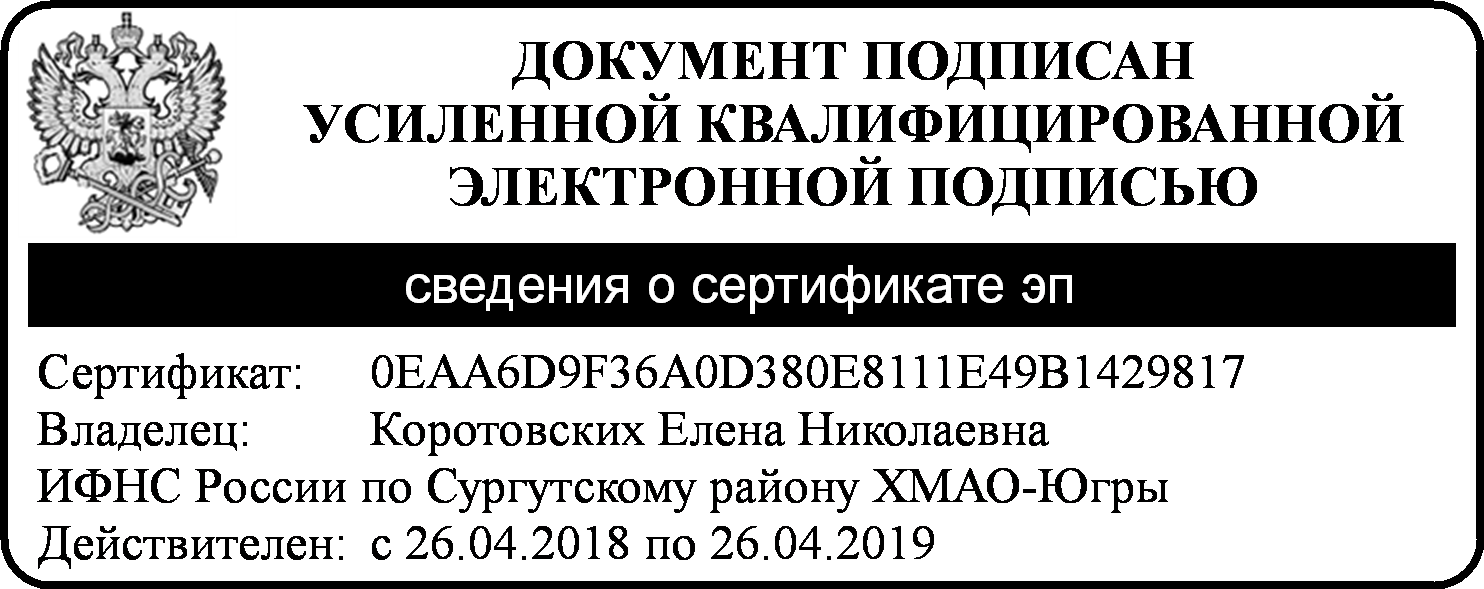 